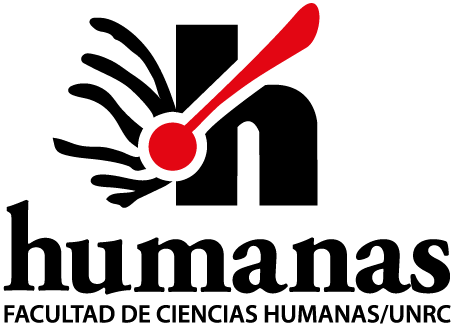 Convocatoria a presentación de iniciativas de articulación de conocimiento entre investigación y posgrado 
Facultad de Ciencias HumanasDejo constancia que  …………………………... (NOMBRE y APELLIDO) , ………………………………… DNI Nº …………………………….. forma parte del Proyecto de Investigación que dirijo denominado: “...................................................................................”,  acreditado y subsidiado por la SECyT de la UNRC, por el período 2020-2022.Expreso mi conformidad para que se desarrolle una iniciativa de articulación de conocimiento entre investigación y posgrado en el marco del curso de Posgrado extracurricular a ser ofrecido denominado:  “...........................................................”.Río Cuarto, ……………………………….de 20__…..…………………………….Nombre y Apellido del Director/a PPI
DNI del Director/a